Şehrin Akıllı Çocukları ProjesiOkulumuzun 2022-2023 Eğitim Öğretim yılı içinde katıldığı “Şehrin Akıllı Çocukları” Projesi Türkiye’de MAPFRE Sigorta ile sosyal sorumluluk projeleri gerçekleştiren Fundación MAPFRE, trafik sorununun çözümüne yeni bir bakış açısı getirmeyi hedefliyor.Bu yıl Ulaştırma ve Altyapı Bakanlığı, Millî Eğitim Bakanlığı, TÜVTÜRK Araç Muayene İstasyonları ve Fundación MAPFRE iş birliği ile devam eden proje ile trafik kazaları sonucu ölüm ve yaralanmaların yüksek olduğu Ankara, Antalya, Bursa, İzmir, İstanbul, Konya, Malatya, Mersin, Samsun ve Siirt illerinde 200 okulda binden fazla öğretmen ve ilkokul 4. sınıf seviyesinde 30 binden fazla öğrenciye ulaşılacak.Şehrin Akıllı Çocukları projesinin eğitim uygulamaları kapsamında ilkokul 4. sınıf öğrencileri için tematik etkinlik kartları hazırlandı. Sınıflarda öğretmenlerin desteğiyle uygulanacak olan etkinlik kartları “Trafik Kuralları”, “Kazaların Önlenmesi”, “Hata Kimde?” ve “Geleceğin Akıllı Şehirleri” olmak üzere 4 farklı temada hazırlandı. Kartlar aracılığıyla çocukların eleştirel düşünme becerilerinin geliştirilmesi, bilgi ve farkındalık seviyelerinin artırılması amaçlanıyor. 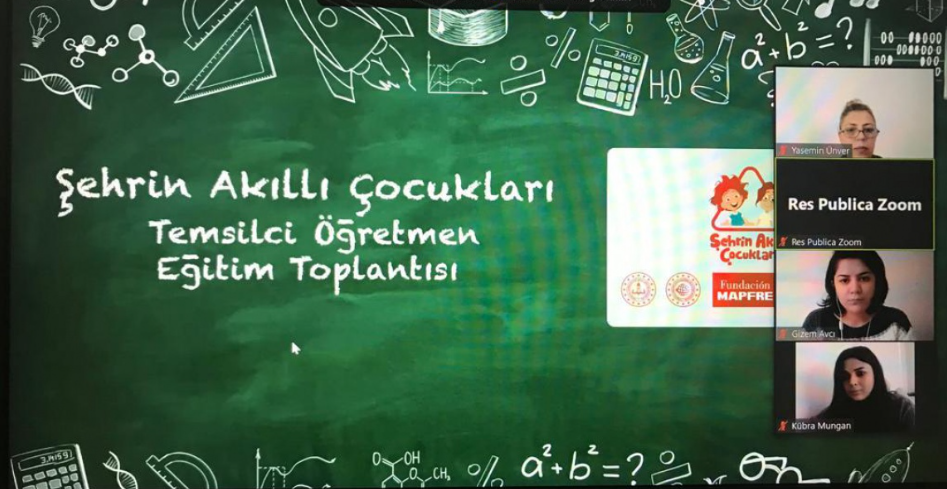 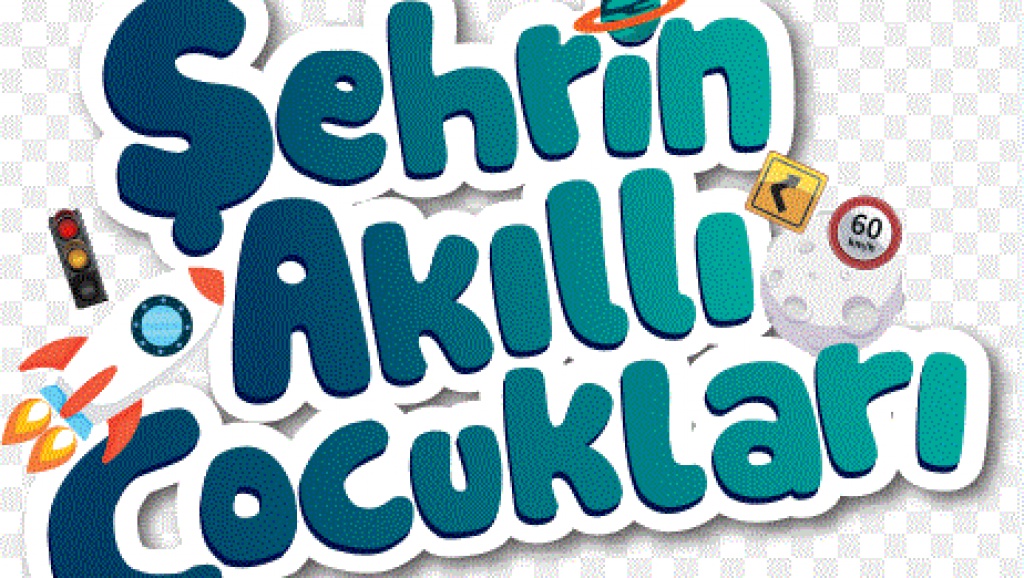 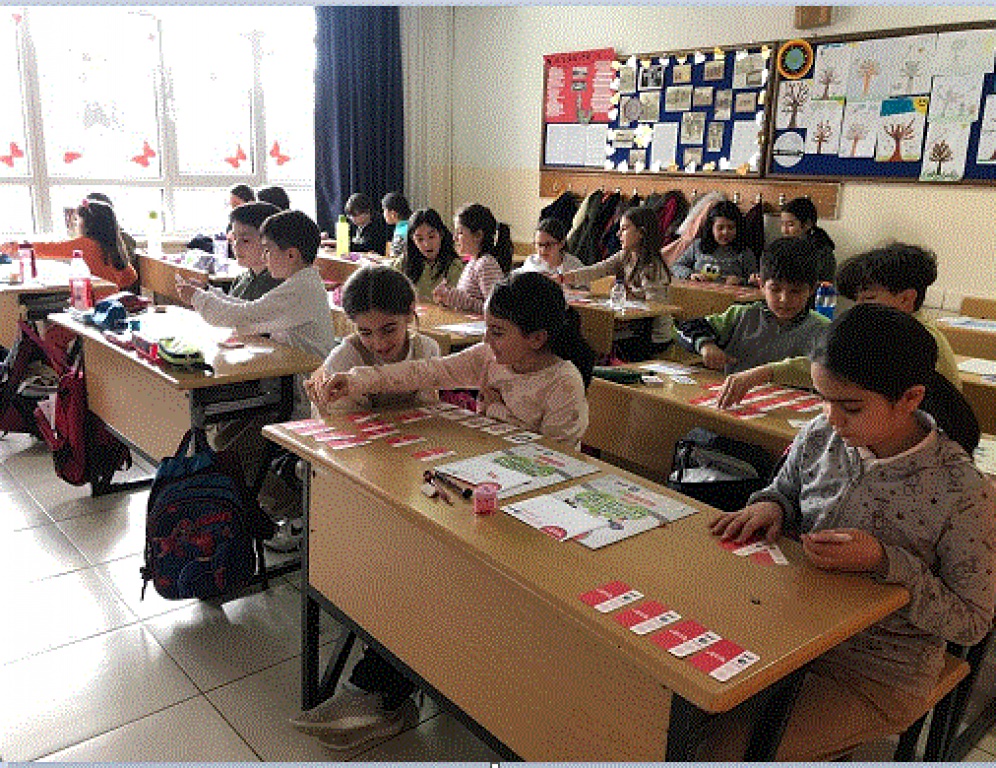 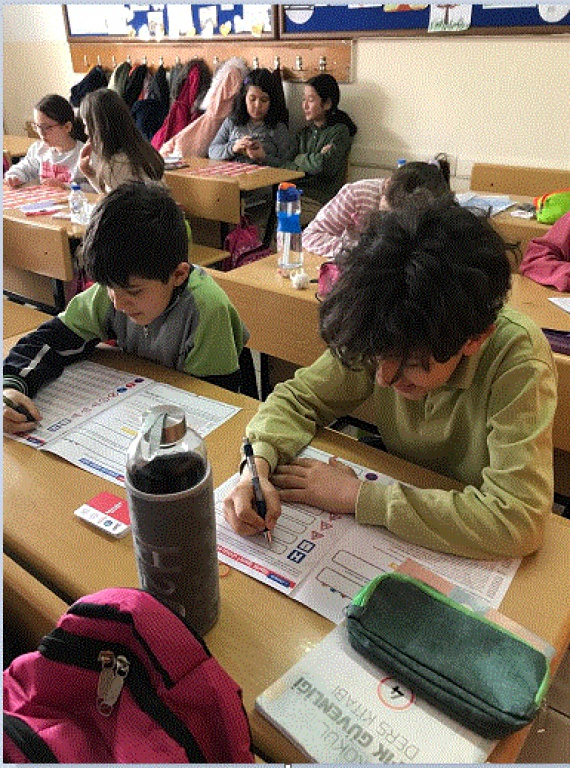 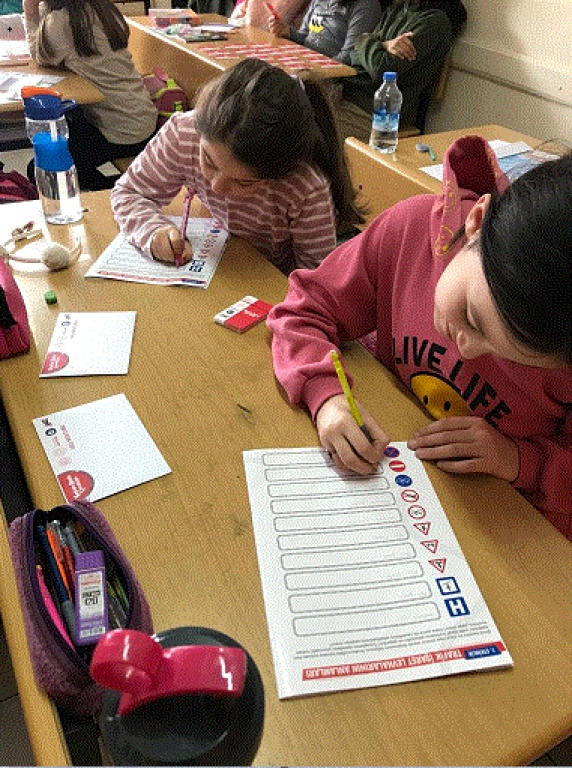 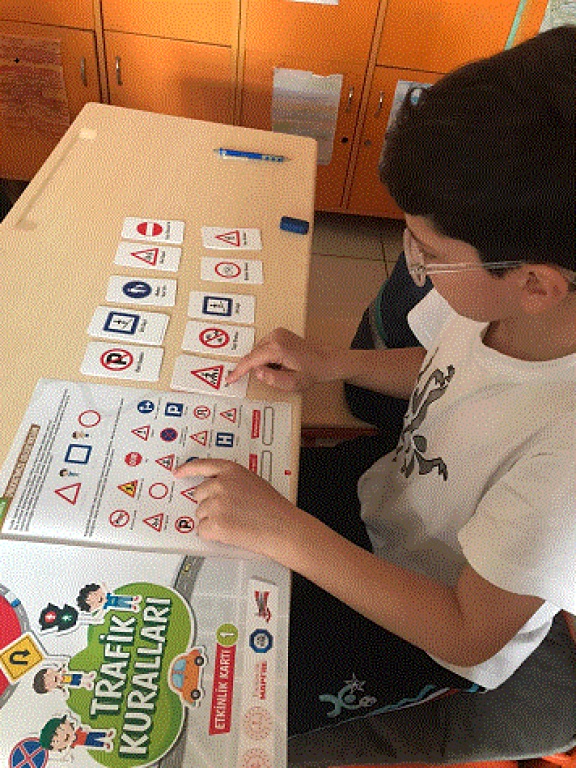 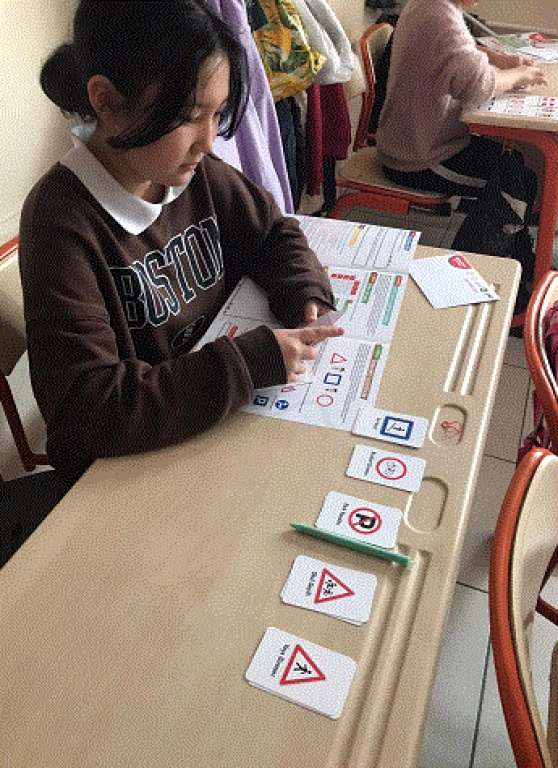 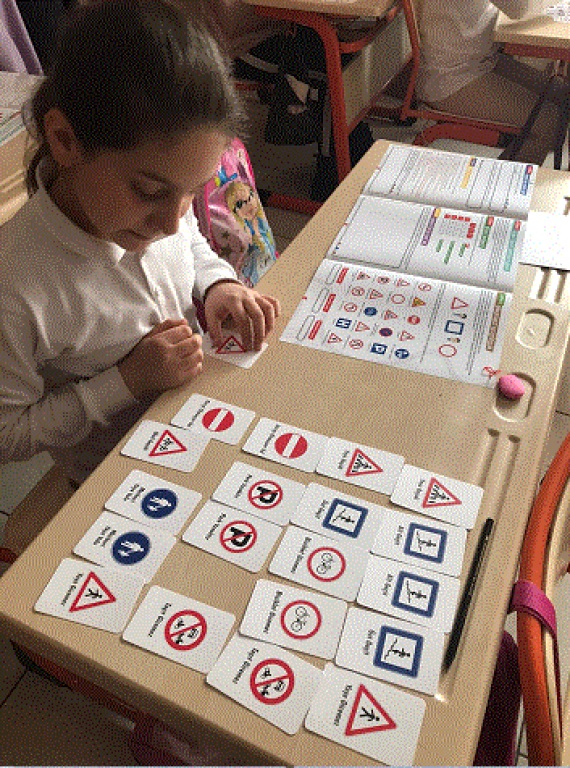 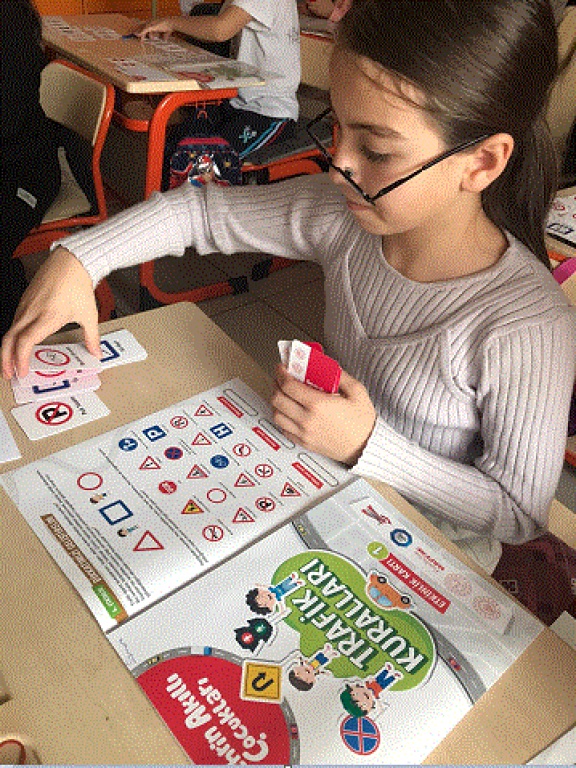 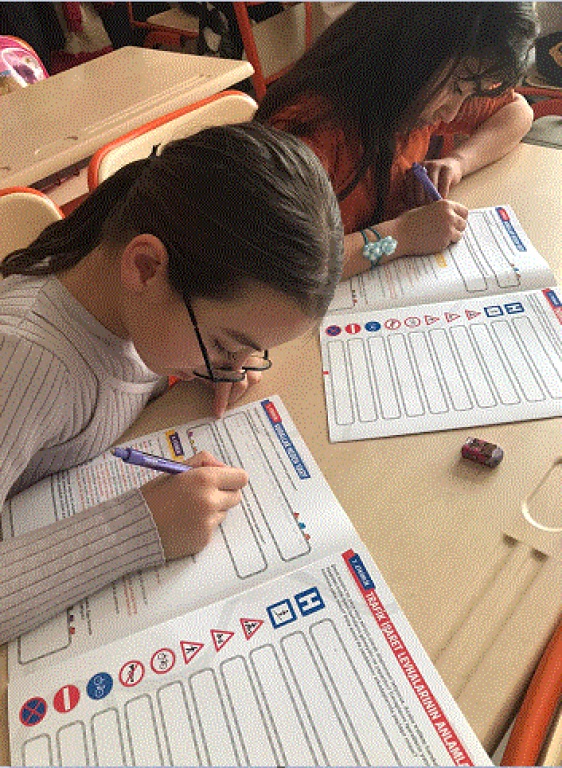 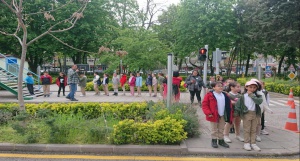 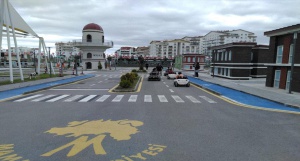 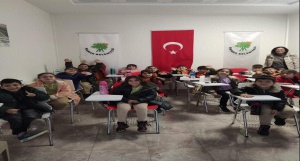 